Potvrda bračnog stanja                               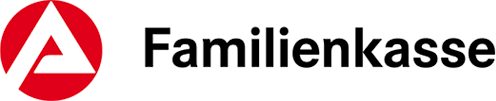 u svrhu ostvarenja prava na dječji doplatakFamilienstandsbecheinigung fὓr die Gewἄhrung von KindergeldKLASA:037-01/20-01/UR.BROJ:2137/1-06/11-20-Korisnik/ica prava na doplatakBerechtigte(r)Supružnik         EhegatteDjeca koja pripadaju kućanstvu osobe s pravom na doplatakKinder die zum Haushalt des/der Berechtingen gehörenNapomene:Bemerkungen:Potvrda ureda za prijavu boravka ili drugih službi ili institucija zaduženih za bilježenje bračnog stanjaBescheinigung des Einwohnermeldeamtes oder einer anderen fūr Personenstandsangelegenheiten zustἄndingen Behörde oder DienststellePrezime i ime korisnika/ice na dječji doplatakName und Vorname des/der Kindergeldberechtigtan Broj dječjeg doplatka         Kindergeld-Nr.         Molimo pročitajte napomene!        Bitte Himweise beachten!       Prezime                                                              Ime                                                                   Ranija imena        Name                                                                          Vorname                                                                    Frühere Namen      Mjesto rođenja                                             Datum rođenja                                Spol                                 Državljanstvo      Geburtsort                                                     Geburtsdatum                                 Geschlecht                     Staatsangehörigkeit      Bračno stanje:                  neoženjen/    od  _____________               vjenčan/a              rastavljen/a              živi trajno odvojeno                                                  neudana       seit                                             verheiratet                geschieden               dauernd getrennt lebend      Familienstand:                  ledig                                                                                                                                          udovac/ica              registrirano životno partnerstvo                                                                                                                                            verwitwet                   eingetragene LebenspartnerschaftAdresa (ulica/trg, kućni broj, poštanski broj, mjesto stanovanja, država stanovanja)Anschrift( Straße/Platz, Hausnummer, Postleitzahl, Wohnort, Wohnland)     Prezime                                                                  Ime                                                                   Ranija imena      Name                                                                               Vorname                                                                   Frūhere Namen      Mjesto rođenja                                          Datum rođenja                           Spol                                  Državljanstvo                   Gebursort                                                             Geburtsdatum                                 Geschlecht                          Staatsangehörigkeit     Adresa ( ulica/trg, kućni broj, poštanski broj, mjesto stanovanja, država stanovanja)     Anshhrift ( Staße/Platz, Hausnummer, Postleitzahl, Wohnort,  Wohnland)                  Prezime                   Ime                    Datum rođenja         Roditeljski odnos               Bračno stanje                 Mjesto stanovanja          Name                      Vorname            Geburtsdatum           prema djetetu                   Familienstand                      Wohnort                                                                                                        Kindschafts- Verhaltnis1._________________________________________________________________________________________________________2._________________________________________________________________________________________________________3._________________________________________________________________________________________________________4._________________________________________________________________________________________________________5._________________________________________________________________________________________________________        Ispravnost podataka iz točaka 1-4 potvrđuje se temeljem priloženih službenih dokumenata.        Die Richtigkeit der Angaben von Punkt 1 – 4 wird aufgrund der hier vorliegenden amtlichen Unterlagen bestἄtigt.        Naziv službe:_____________________________________________________________________________________________        Bezeichnung der Dienstelle:        Adresa službe:________________________________________________________________________________________________________        Anschrift der Dienststelle:        Pečat                                                                                                                                             Datum:_____________________________        Stempel                                                                                                                                                            Datum:                                                                                                                                                                                   Potpis ______________________________                                                                                                                                                               Unterschrift